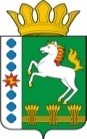 КОНТРОЛЬНО-СЧЕТНЫЙ ОРГАН ШАРЫПОВСКОГО РАЙОНАКрасноярского краяЗаключениена проект Решения Холмогорского сельского Совета депутатов «О внесении изменений и дополнений в решение сельского Совета депутатов от 13.12.2018  № 22-123 Р  «О бюджете поселения на 2019 год и плановый период 2020-2021 годов» ( в ред. от 29.03.2019 № 23-132Р)      11 октября 2019 год                    			  			№ 105Настоящее экспертное заключение подготовлено Контрольно – счетным органом Шарыповского района на основании ст. 157 Бюджетного  кодекса Российской Федерации, ст. 9 Федерального закона от 07.02.2011 № 6-ФЗ «Об общих принципах организации и деятельности контрольно – счетных органов субъектов Российской Федерации и муниципальных образований», ст. 5 Решения Шарыповского районного Совета депутатов от 20.09.2012 № 31/289р «О внесении изменений и дополнений в Решение Шарыповского районного Совета депутатов от 21.06.2012 № 28/272р «О создании Контрольно – счетного органа Шарыповского района» (в ред. от 20.03.2014 № 46/536р, от 25.09.2014 № 51/573р, 26.02.2015 № 56/671р) и в соответствии со стандартом организации деятельности Контрольно – счетного органа Шарыповского района СОД 2 «Организация, проведение и оформление результатов финансово – экономической экспертизы проектов Решений Шарыповского районного Совета депутатов и нормативно – правовых актов по бюджетно – финансовым вопросам и вопросам использования муниципального имущества и проектов муниципальных программ» утвержденного приказом Контрольно – счетного органа Шарыповского района от 16.12.2013 № 29, Соглашения от 20.01.2015 «О передаче Контрольно-счетному органу Шарыповского района полномочий Контрольно-счетного органа Холмогорского  сельсовета по осуществлению внешнего муниципального финансового контроля».Представленный на экспертизу проект Решения Холмогорского сельского Совета депутатов «О внесении изменений и дополнений в решение  сельского Совета депутатов от 13.12.2018 № 22-123Р «О бюджете поселения на 2019 год и плановый период 2020-2021 годов» (в ред. от 29.03.2019 № 23-132Р) направлен в Контрольно – счетный орган Шарыповского района 09 октября 2019 года, разработчиком данного проекта Решения является администрация Холмогорского сельсовета.Мероприятие проведено 10-11 октября 2019 года.В ходе подготовки заключения  Контрольно – счетным органом Шарыповского района были проанализированы следующие материалы:- проект Решения Холмогорского сельского Совета депутатов «О внесении изменений и дополнений в решение сельского Совета депутатов от 13.12.2018 № 22-123Р «О бюджете поселения на 2019 год и плановый период 2020-2021 годов»; - Решение Холмогорского сельского Совета депутатов от 13.12.2018 № 22-123Р «О бюджете поселения на 2019 год и плановый период 2020-2021  годов» (в ред. от 29.03.2019 № 23-132Р). Согласно статье 5 Решения Холмогорского сельского Совета депутатов от 13.12.2018 № 22-123Р «О бюджете поселения на 2019 год и плановый период 2020-2021 годов» администрация Холмогорского сельсовета вправе в ходе исполнения бюджета поселения вносить изменения в сводную бюджетную роспись бюджета поселения на 2019 год и плановый период 2020-2021 годов.При проведении экспертизы проекта Решения проведены:- оценка соответствия внесенного проекта Решения сведениям и документам, явившимся основанием его составления;- оценка соответствия текстовой части и структуры проекта Решения требованиям бюджетного законодательства Российской Федерации;- анализ предлагаемых изменений бюджетных ассигнований по доходам, расходам и источникам финансирования дефицита бюджета, оценка обоснованности таких изменений.В результате экспертизы проекта Решения и финансово – экономических обоснований предлагаемых к утверждению увеличений бюджетных ассигнований по расходам бюджета поселения, подтверждающих потребность выделения дополнительных ассигнований в указанных в проекте Решения суммах по средствам местного и краевого бюджетов установлено:Представленным проектом Решения предлагается в основные характеристики бюджета Холмогорского сельсовета Шарыповского района на 2019 год внести изменения в текстовую часть и приложения к Решению о бюджете, изложив их в новой редакции в соответствии с представленным проектом Решения.Предлагаемые к утверждению изменения текстовой части Решения о бюджете соответствуют бюджетному законодательству и законодательно установленным полномочиям органов местного самоуправления.Предлагаемые в проекте Решения основные характеристики бюджета Холмогорского сельсовета Шарыповского района представлены в таблице 1.Основные характеристики бюджета Холмогорского сельсовета на 2019 годТаблица 1Согласно проекту Решения прогнозируемый общий объем доходов бюджета поселения на 2019 увеличился в сумме 3 227 065,40 руб. (13,32%) за счет  безвозмездных поступлений.Согласно проекту Решения общий объем расходов бюджета поселения на 2019 год увеличился в сумме 3 227 065,40 руб. (13,15%).Анализ предлагаемых к утверждению и перераспределению показателей плановых значений  по расходам бюджета поселения в разрезе функциональной классификации расходов представлены в таблице 2.Изменения показателей плановых значений по расходам в разрезе функциональной классификации расходов бюджета на 2019 год Таблица 2										                  (руб.)По подразделу 0104 «Функционирование Правительства РФ, высших органов исполнительной власти субъектов РФ, местных администраций» увеличение бюджетных ассигнований в сумме 228 770,00 руб. (5,29%), в том числе:            - в сумме 48 360,00 руб. на региональные выплаты и выплаты, обеспечивающие уровень заработной платы работникам бюджетной сферы не ниже размера минимальной заработной платы (минимального размера оплаты труда);           - в сумме 75 637,53 руб. на оплату ремонта автомобилей, промывку и опрессовку системы отопления, охрану помещения здания сельсовета:           - в сумме 7 500,00 руб. на обновление программы 1С;           - в сумме 6 000,00 руб. на оплату ОСАГО;           - в сумме 52 503,47 руб. на оплату за ГСМ;          - в сумме 15 000,00 руб. на оплату канцтоваров;          - в сумме 19 500,00 руб. на оплату исполнительный лист от Сукало В.А № А33-15775/2018;            - в сумме 4 269,00 руб. на оплату целевого взноса в Совет муниципальных образований Красноярского края за 2019 год. По подразделу 0113 «Другие общегосударственные вопросы» увеличение бюджетных ассигнований в сумме 50 500,00 руб. (187,04%), в том числе:          - в сумме 40 000,00 руб. на формирование земельных участков, изготовление технической документации объектов недвижимости и постановка их на кадастровый учет;          - в сумме 10 500,00 руб. на расходы по оценке муниципального имущества перед реализацией.По подразделу 0310 «Обеспечение первичных мер пожарной безопасности» увеличение бюджетных ассигнований в сумме 150 204,00 руб. (108,44%) на обеспечение  первичных мер пожарной безопасности.По подразделу 0409 «Дорожное хозяйство» увеличение бюджетных ассигнований в сумме 2 376 545,00 руб. (127,49%), в том числе:- в сумме 42 396,00 руб. на реализация мероприятий, направленных на повышение безопасности дорожного движения;- в сумме 2 325 669,00 руб. на капитальный ремонт и ремонт автомобильных дорог общего пользования местного значения;- в сумме 8 480,00 руб. на реализацию мероприятий, направленных на повышение безопасности дорожного движения.По подразделу 0503 «Благоустройство» увеличение бюджетных ассигнований в сумме 421 046,40 руб. (16,16%), в том числе:- в сумме 71 436,40 руб. на содержание мест захоронений;- в сумме 249 000,00 руб. на реализацию проектов по решению вопросов местного значения сельских поселений;- в сумме 100 00,00 руб. на оплату уличного освещения;- в сумме 610,00 руб. на реализацию проектов по решению вопросов местного значения сельских поселений.Перераспределены бюджетные ассигнования по подразделу 0409 «Дорожное хозяйство» в 2019 году:- в сумме 617,53 руб. с мероприятия «Содержание улично-дорожной сети сельского поселения и искусственных сооружений на них за счет средств дорожного фонда Холмогорского сельсовета» на мероприятие «Реализация мероприятий, направленных на повышение безопасности дорожного движения»;- в сумме 1 143 631,00 руб. по мероприятию «Содержание автомобильных дорог общего пользования местного значения городских округов, городских и сельских поселений за счет средств дорожного фонда Холмогорского сельсовета» по кодам бюджетной классификации, в связи с приведением в соответствие с бюджетной классификацией.Дефицит бюджета и источники финансирования дефицита бюджета поселения  остаются без изменения.  Сумма дефицита бюджета поселения соответствует  статье 92.1 Бюджетного кодекса Российской Федерации.В статью 1 внести следующей изменения:«2. Утвердить основные характеристики  бюджета поселения  на 2020 и 2021 годы:Таблица 3(рублей)Статья 11 «Дорожный фонд Холмогорского сельсовета» проекта Решения  излагается в новой редакции:«Утвердить объем бюджетных ассигнований дорожного фонда Холмогорского сельсовета-  на 2019 год в сумме 4 232 098,53 руб., в том числе за счет остатка денежных средств 2018 года – 11 502,53 руб., за счет акцизов по подакцизным товарам (продукции), производимым на территории Российской Федерации – 708 900,00 руб., за счет налога на доходы физических лиц – 0,00 руб., за счет межбюджетных трансфертов из краевого бюджета – 3 511 696,00 руб.;- на 2020 год в сумме 1 944 034,00 руб., в том числе  за счет акцизов по подакцизным товарам (продукции), производимым на территории Российской Федерации – 755 800,00 руб., за счет налога на доходы физических лиц – 0,00 руб., за счет межбюджетных трансфертов из краевого бюджета – 1 188 234,00 руб.;- на 2021 год в сумме 2 094 178,00 руб., в том числе за счет акцизов по подакцизным товарам (продукции), производимым на территории Российской Федерации – 859 600,00 руб., за счет налога на доходы физических лиц – 0,00 руб., за счет межбюджетных трансфертов из краевого бюджета – 1 234 578,00 руб.».В статье 14 «Муниципальный долг Холмогорского сельсовета» проекта Решения  пункт 2 излагается в новой редакции:«Установить предельный объем муниципального долга Холмогорского сельсовета в сумме:21 298 550,00 руб. на 2019 год;16 240 300,00 руб. на 2020 год;16 560 000,00 руб. на 2021 год».Приложения 1, 4, 5, 6, 7, 8, 9, 10, 11, 13 к Решению излагаются в новой редакции согласно приложений 1-10 к проекту Решения.При проверке правильности планирования и составления проекта Решения  нарушений не установлено.На основании выше изложенного Контрольно – счетный орган Шарыповского района предлагает Холмогорскому сельскому Совету депутатов принять проект Решения Холмогорского сельского Совета депутатов «О внесении изменений и дополнений в решение сельского Совета депутатов от 13.12.2018 № 22-123Р «О бюджете поселения на 2019 год и плановый период 2020-2021 годов» (в ред. от 29.03.2019 № 23-132Р).ПредседательКонтрольно – счетного органа							Г.В. Савчукнаименование показателяосновные характеристики бюджета на 2019 год (руб.)основные характеристики бюджета на 2019 год (руб.)основные характеристики бюджета на 2019 год (руб.)основные характеристики бюджета на 2019 год (руб.)наименование показателядействующее Решение о бюджетеРешение о бюджете с учетом предлагаемых измененийизменение% измененияпрогнозируемый общий объем доходов бюджета поселения24 233 301,0027 460 366,40+ 3 227 065,40113,32общий объем расходов бюджета поселения24 539 666,5627 766 731,96+ 3 227 065,40113,15дефицит бюджета поселения306 365,56306 365,560,000,00 источники финансирования дефицита бюджета поселения306 365,56306 365,560,000,00наименование показателя бюджетной классификацииРаздел, подразделпредыдущая редакция предлагаемая редакция отклонение% отк.12345 (4-3)6Общегосударственные вопросы01005 106 380,505 385 650,50279 270,00105,47функционирование высшего должностного лица субъекта РФ и органа местного самоуправления0102729 254,00729 254,000,00100,00функционирование Правительства РФ, высших органов исполнительной власти субъектов РФ, местных администраций01044 321 126,504 549 896,50228 770,00105,29резервные фонды011129 000,0029 000,000,00100,00другие общегосударственные вопросы011327 000,0077 500,0050 500,00287,04Национальная оборона0200343 900,00343 900,000,00100,00мобилизационная и вневойсковая подготовка0203343 900,00343 900,000,00100,00Национальная безопасность и правоохранительная деятельность0300138 510,00288 714,00150 204,00208,44защита населения и территории от чрезвычайных ситуаций природного и техногенного характера, гражданская оборона0309131 000,00131 000,000,00100,00обеспечение пожарной безопасности03107 510,00157 714,00150 204,002100,05Национальная экономика04001 874 033,534 250 578,532 376 545,00226,81дорожное хозяйство04091 864 033,534 240 578,532 376 545,00227,49Другие вопросы в области национальной экономики041210 000,0010 000,000,00100,00Жилищно - коммунальное хозяйство05002 605 702,533 026 748,93421 046,40116,16жилищное хозяйство050133 600,0033 600,000,00100,00коммунальное хозяйство0502730 953,03730 953,030,00100,00благоустройство05031 841 149,502 262 195,90421 046,40122,87Культура, кинематография08003 543 300,003 543 300,000,00100,00культура08013 543 300,003 543 300,000,00100,00Межбюджетные трансферты общего характера бюджетам субъектов РФ и муниципальных образований140010 927 840,0010 927 840,000,00100,00прочие межбюджетные трансферты общего характера140310 927 840,0010 927 840,000,00100,00ВСЕГО РАСХОДЫ24 539 666,5627 766 731,963 227 065,40113,15Предыдущая редакцияПредлагаемая редакцияОтклонение % отклонения1) прогнозируемый общий объем доходов бюджета поселения в сумме2020 год2021 год18 822 434,0019 191 905,1019 598 065,6019 542 387,10+ 775 631,60+ 350 482,00104,12101,832) общий объем расходов бюджета поселения  в сумме2020 год2021 год18 822 434,0019 191 905,1019 598 065,6019 542 387,10+ 775 631,60+ 350 482,00104,12101,83